Kurz – Check: Kontinente & Ozeane, ÖsterreichWelcher Ozean liegt zwischen Europa, Afrika, Nordamerika und Südamerika? (1 P)________________________________________Welche Kontinente liegen am Indischen Ozean? (2 P)             __________________________________________________________________Welches Meer ist für uns als Österreicher ein wichtiges Reiseziel? (1 P)____________________________________________Die Ozeane bedecken ____ der Erdoberfläche, daher wird auch die Erde der ____________________ genannt. Der ________________________ ist ein Tiefseegraben im westlichen __________________ Ozean. Mit der Maximaltiefe von 11000 Metern unter dem Meeresspiegel, ist er der __________ Punkt unserer Erde. (2,5 P)Nenne drei Fakten über Österreich die wir im Unterricht besprochen haben. (3 P)_______________________________________________________________________________________________________________________________________________________________________________________________________________Welches Bundesland ist gesucht? (1,5 P)Tipp 1: Steiermark liegt südlichTipp 2: Östlich liegt das BurgenlandTipp 3: Tschechien liegt an der Grenze	________________________________________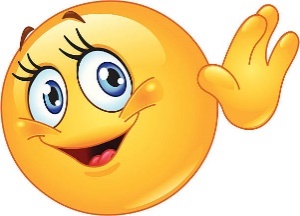 Gesamtpunkte: _____/11 					